 Minuta de la sesión de trabajo del Grupo Interinstitucional y Multidisciplinario de la AVGM del estado de Colima Siendo las 09:00 horas, del día 13 de noviembre de 2020, se reunieron vía zoom, las personas integrantes del Grupo Interinstitucional y Multidisciplinario que da seguimiento a la declaratoria de alerta de violencia de género contra las mujeres para el estado de Colima.1. Lcda. Rocío Guadalupe Mendoza Carrillo, representante de la Conavim 2. Lcda. Edna Alejandra Espinoza Arias, representante de Inmujeres 3. Lcda. Mariana Hernández Nolasco, representante de la Comisión Nacional de los Derechos Humanos México 4. Dra. Mariana Martínez Flores, representante del Mecanismo para el Adelanto de las Mujeres en el estado de Colima 5. Dra. Sara Gricelda Martínez Covarrubias, académica de la Universidad de Colima. 6. Dra. Rosario Varela Zúñiga, académica de la Universidad Autónoma de Coahuila. Desarrollo de la sesión: Se revisaron los Lineamientos del GIM emitidos en 2017 y se realizaron ajustes hasta el Lineamiento 5 (anexo). Se acordó que se continúe con el trabajo de actualización, el próximo jueves 19 de noviembre del presente. La persona representante de Conavim empatará las agendas con el grupo para decidir qué día, hora se realizará la reunión y enviar el enlace zoom. 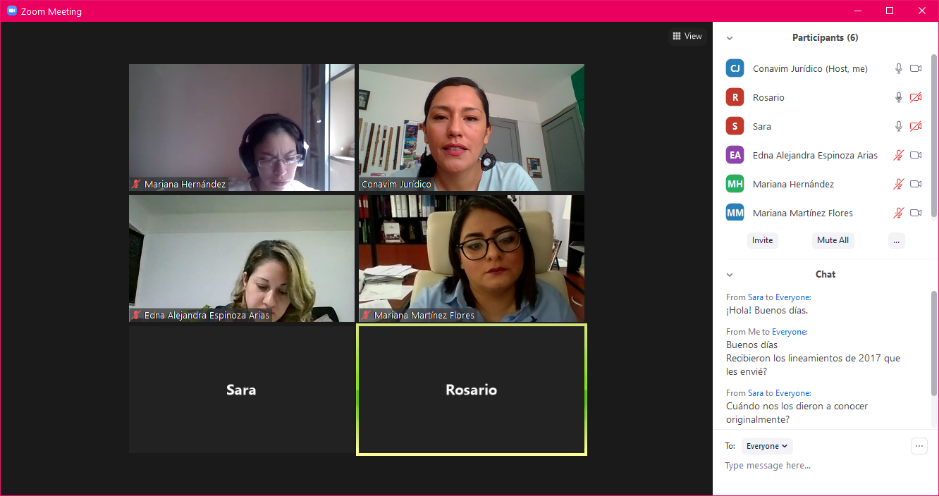 